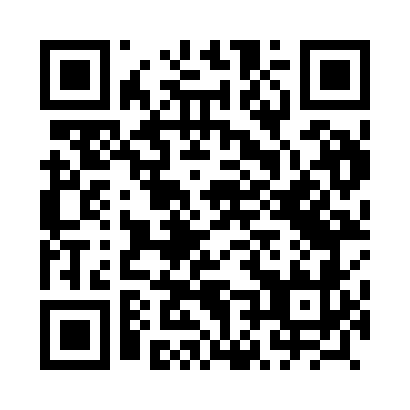 Prayer times for Szpica, PolandWed 1 May 2024 - Fri 31 May 2024High Latitude Method: Angle Based RulePrayer Calculation Method: Muslim World LeagueAsar Calculation Method: HanafiPrayer times provided by https://www.salahtimes.comDateDayFajrSunriseDhuhrAsrMaghribIsha1Wed2:325:0012:255:327:5110:082Thu2:284:5812:255:337:5310:113Fri2:254:5612:255:347:5410:144Sat2:214:5412:255:357:5610:175Sun2:184:5312:255:367:5710:216Mon2:144:5112:255:377:5910:247Tue2:114:4912:245:388:0110:278Wed2:104:4712:245:398:0210:309Thu2:094:4612:245:408:0410:3210Fri2:084:4412:245:418:0510:3211Sat2:084:4312:245:418:0710:3312Sun2:074:4112:245:428:0810:3413Mon2:074:3912:245:438:1010:3414Tue2:064:3812:245:448:1110:3515Wed2:054:3612:245:458:1310:3616Thu2:054:3512:245:468:1410:3617Fri2:044:3412:245:478:1610:3718Sat2:044:3212:245:488:1710:3719Sun2:034:3112:245:488:1910:3820Mon2:034:3012:245:498:2010:3921Tue2:024:2812:255:508:2110:3922Wed2:024:2712:255:518:2310:4023Thu2:014:2612:255:528:2410:4124Fri2:014:2512:255:528:2510:4125Sat2:014:2412:255:538:2710:4226Sun2:004:2312:255:548:2810:4227Mon2:004:2212:255:558:2910:4328Tue2:004:2112:255:558:3010:4429Wed1:594:2012:255:568:3110:4430Thu1:594:1912:265:578:3310:4531Fri1:594:1812:265:578:3410:45